SPRÁVA O ČINNOSTI, VÝSLEDKOCH A PODMIENKACH ŠKOLSKÉHO ZARIADENIA VÝCHOVNÉHO PORADENSTVA A PREVENCIEV ŠKOLSKOM ROKU 2021/2022Október 2022predkladáPaedDr. Lucia Czere Eckertováriaditeľka CPPPaPObsahVýchodiská a podklady	4Základné identifikačné údaje o CPPPaP (§2 ods. 1 písm. a)	4Vyhodnotenie činnosti CPPPaP	41. Údaje o klientoch a činnosti poradne (§ 2 ods. 1 písm. d)	41.1. Klienti poradne	41.2. Poradenstvo	61.3. Preventívna činnosť	71.3.1. Práca s problémovými triedami	81.3.2. Prevencia sociálno-patologických javov	81.3.3. Prázdninové programy pre deti	101.3.4. Odborné konzultácie s učiteľmi	101.3.5. Odborné konzultácie so školskými psychológmi a školskými špeciálnymi pedagógmi	101.3.6. Prednášková a popularizačná činnosť	101.4. Úsek špeciálno – pedagogického poradenstva	101.4.1. Školská integrácia	101.4.2. Ďalšie špeciálno – pedagogické činnosti	111.5. Úsek metodiky výchovného poradenstva a poradenstva v kariérovom vývine	111.5.1. Úsek metodiky výchovného poradenstva	111.5.2. Úsek poradenstva v kariérovom vývine	112. Údaje o počte zamestnancov a plnení kvalifikačného predpokladu zamestnancov CPPPaP (§2 ods. 1 písm. e)	122.1. Prehľad o zamestnancoch poradne	123. Plnenie kvalifikačných predpokladov odborných zamestnancov CPPPaP (§2 ods.1 písm e)	124. Údaje o aktivitách a prezentácii CPPPaP na verejnosti ( §2 ods. 1 písm. g)	125. Údaje o priestorových a materiálno-technických podmienkach poradne (§2 ods. 1 písm. j)	125.1.Priestorové podmienky	125.2. Technické vybavenie poradne	125.3. Diagnostické testy a dotazníky 	125.3.1. Knižnica	136. SWOT analýza (§2 ods. 1 písm. k)	136.1. Silné stránky	136.2. Slabé stránky	136.3. Príležitosti	136.4. Riziká	13Východiská a podkladySpráva je vypracovaná v zmysle: Vyhlášky Ministerstva školstva, vedy, výskumu a športu Slovenskej republiky č. 435/2020 Z. z. o štruktúre a obsahu správ o výchovno-vzdelávacej činnosti, jej výsledkoch a podmienkach škôl a školských zariadení Výstupov z elektronickej evidencie klientov, činností a podujatí z EvuPPZákladné identifikačné údaje o CPPPaP (§2 ods. 1 písm. a)Názov zariadenia:	Centrum pedagogicko-psychologického poradenstva a prevencieAdresa zariadenia:	Moravská 1, 907 01 MyjavaIČO:			42150302 (od 1. januára 2011)Telefónne číslo:	034/6213116 				0917 185 267Elektronická adresa:poradnamyjava@gmail.comZriaďovateľ (§2 ods. 1 písm. b): 	Regionálny úrad školskej správy v Trenčíne,  Hviezdoslavova   140/ 3,   911 01 TrenčínMeno vedúceho zamestnanca CPPPaP:			PaedDr. Lucia Czere Eckertová, riaditeľka Vyhodnotenie činnosti CPPPaPČinnosť Centra pedagogicko – psychologického poradenstva a prevencie na Myjave (ďalej len „CPPPaP“) v školskom roku 2021/2022 sa riadila zákonom č. 245/2008 Z. z. o výchove a vzdelávaní a o zmene a doplnení niektorých zákonov v znení neskorších predpisov a vyhláškou č. 325/2008 Z. z. o školských zariadeniach výchovného poradenstva a prevencie.
Od 1. 1. 2011 bola poradni udelená právna subjektivita na základe zriaďovacej listiny č.A2010/00622-1 zo dňa 14. 12. 2010, ktorou bola zriadená ako rozpočtová organizácia.
V školskom roku 2020/2021 odborní zamestnanci CPPPaP realizovali úlohy vyplývajúce zo Sprievodcu školských rokom 2021/2022, ako aj úlohy vyplývajúce z Uznesenia vlády SR č.283/2007 z 21. marca 2007 k návrhu koncepcie pedagogicko – psychologického poradenského systému a jeho implementácie do praxe, ktoré zadefinovalo úlohy súvisiace s plnením koncepcie pedagogicko – psychologického poradenského systému a jeho implementácie do praxe. Údaje o klientoch a činnosti poradne (§ 2 ods. 2 písm. d)1.1 Klienti poradneNa úseku poradenstva osobnostného, vzdelávacieho vývinu a psychoterapie odborní zamestnanci CPPPaP vykonávali psychodiagnostickú, reedukačnú, psychokorektívnu, psychoterapeutickú činnosť a poskytovali poradenské služby deťom, ich rodičom a pedagogickým zamestnancom škôl a školských zariadení. Do územnej pôsobnosti CPPPaP patria deti, ktoré navštevujú školy v okrese Myjava. CPPPaP poskytuje služby 18 materským školám, 4plnoorganizovaným základným školám, 7 základným školám 1. - 4. triedou, 1 strednej odbornej škole, 1 gymnáziu. CPPPaP spolupracuje so Spojenou školou  a CŠPP pri Spojenej škole predovšetkým v okrese Myjava.Rozdelenie klientov CPPPaP podľa druhu školy: V školskom roku 2021/2022 bolo vyšetrených celkom 667 detí. Analýza poskytnutej odbornej starostlivosti je uvedená v tabuľke: Podrobnejšia analýza dôvodov príchodu klienta do CPPPaP vyplýva z tabuľky: 1.2  PoradenstvoCieľom poradenstva je dosiahnuť poradenskými metódami a postupmi primeranú úpravu stavu, ktorý bol príčinou vstupu klienta do poradenskej starostlivosti. Ide najmä o podporu úpravy úrovne psychickej a sociálnej regulácie správania klienta, ovplyvňovanie úrovne prospechu a výchovnej zvládnuteľnosti dieťaťa, ovplyvňovanie sociálnych vzťahov dieťaťa, resp. skupiny detí v podmienkach škôl a školských zariadení. Účastníkom poradenstva je nielen dieťa, ale aj zákonný zástupca dieťaťa, škola v celom chápaní tohto významu, ako aj ďalšie inštitúcie participujúce na vzdelávaní, výchove a rozvoji dieťaťa.Prehľad o poradenských službách v celej šírke spektra poradenstva je zrejmý z tabuľky o odborno – metodickej činnosti CPPPaP: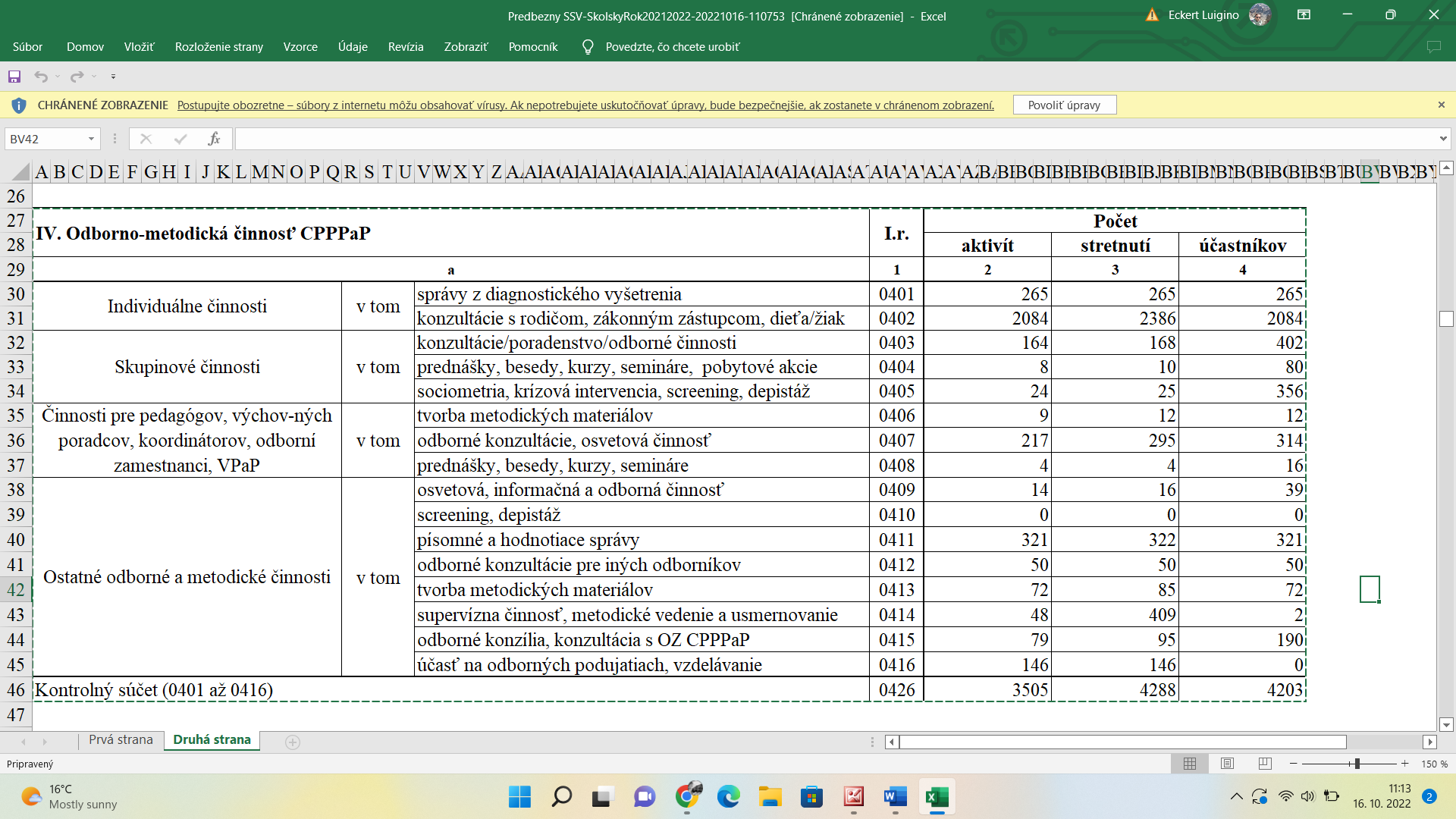 1.3 Preventívna činnosťCieľom výchovnej a psychologickej prevencie CPPPaP je poskytovanie odbornej pomoci a starostlivosti deťom zo sociálne alebo výchovne zlyhávajúceho prostredia, deťom s narušeným psychosociálnym vývinom, poskytovanie odborných aktivít zameraných na  rozvoj osobnosti a optimálneho správania detí, žiakov a dospelých a na predchádzanie vzniku sociálno-patologických javov.Celkový prehľad o preventívnych činnostiach CPPPaP je uvedený v tabuľke: 1.3.1 Práca s problémovými triedamiStretnutia sa konali na základe požiadaviek zo strany škôl. Realizovali sme skupinové vyšetrenie sociometrickými dotazníkmi a následnými konzultáciami a skupinovými aktivitami so žiakmi problémových tried. Súčasťou boli aj konzultácie s triednymi učiteľmi, ktorí následne obdržali vyhodnotenie a odporúčania ako ďalej s triedou pracovať. Problémy sa týkali najmä problematických vzťahov medzi deťmi navzájom a nedisciplinovanosti. S niektorými žiakmi pokračovala individuálna terapia. Rovnako sme sa v školskom roku venovali aktivitám vedúcim k vyrovnávaniu sa s krízovými situáciami,  v súvislosti s dopadom pandémie Covid-19 na deti, ale aj prežívaniu náročnej situácie v súvislosti s vojnovým konfliktov na Ukrajine.1.3.2 Prevencia sociálno-patologických javovCPPPaP aktívne zabezpečovalo plnenie úloh  vyplývajúcich z potreby realizovania odborných činností podľa článku 33 Dohovoru o právach dieťaťa a Európskej protidrogovej stratégie, ako aj s ohľadom na Smernicu č.36/2018 k prevencii a riešeniu šikanovania detí a žiakov v školách a školských zariadeniach. CPPPaP realizovalo preventívne programy MŠ a ZŠ: Aby sme si rozumeliSprávna triedaToleranciou proti násiliu a predsudkomZávislosti vs. zdravý životný štýlVstup do školy – zvládanie záťažových situáciíRozvíjanie sociálnych kompetenciíSpolu zo zvládnemePráca s triedou ako skupinou pri problémových vzťahoch v rámci triedy a klímy Klíma v triedeKritické mysleniePriateľstvo alebo láska?Extrémizmus, rasizmus, xenofóbia, predsudkyAby nám bolo spolu dobre – spolu bez šikanyK týmto preventívnym programom sme realizovali následné besedy a konzultácie pre žiakov a učiteľov ZŠ. Plánované preventívne programy v stredných školách neboli vzhľadom na pandémiu Covid – 19 realizované. Uvedené aktivity vykonávali odborní zamestnanci CPPPaP – psychológovia v prostredí škôl. Metodicky sme usmerňovali tiež koordinátorov prevencie na školách pravidelnými stretnutiami v CPPPaP alebo v online priestore.Celkový prehľad o preventívnych programoch CPPPaP uvádzame v tabuľke: 1.3.3 Prázdninové programy pre deti v CPPPaP MyjavaPočas letných prázdnin sme zrealizovali program zameraný na rozvoj grafomotoriky a čitateľských zručností pre žiakov 1. ročníkov - „Písmenkové kráľovstvo“ v 2.turnusoch. Zapojili sme sa aj  do projektu „Prečítané leto“. Počas jedného týždňa  sme zrealizovali päťdňový program pre deti 3. ročníka ZŠ Počítajme s kapitánom Hookom, ktorý je určený na rozvoj matematických zručností a tiež v rozpätí piatich dní sme zorganizovali program Recept na priateľstvo - tvorivé aktivity na rozvoj empatie, spolupráce a sociálnych zručností detí 4. ročníka ZŠ. 1.3.4 Odborné konzultácie s učiteľmiOdborní zamestnanci CPPPaP poskytovali pedagogickým zamestnancom škôl odborné konzultácie v CPPPaP, priamo v školských zariadeniach, alebo v online priestore.  Ich obsahom bola spätná väzba o fungovaní problémových tried, jednotlivých žiakov, informácie k začleňovaniu žiakov a individuálnej práce s nimi, vytýčenie ďalších postupov pri práci na riešení problémov, ktoré sa vyskytli v škole. Konzultácie s pedagógmi prebiehali aj priamo pri metodických návštevách škôl. Obdobné konzultácie sme zabezpečovali aj v priebehu sťaženej prevádzky v súvislosti s Covid-19 prostredníctvom tel.linky, emailov a online priestoru. Pedagógov  a odborných zamestnancov sme metodicky usmerňovali aj v súvislosti s psychicky náročným obdobím vzhľadom na vzniknutý vojnový konflikt na Ukrajine, príchodom vojnových utečencov na naše územie a pri začleňovaní ukrajinských deti do škôl a kolektívov tried v našom okrese.1.3.5 Odborné konzultácie so školskými psychológmi a školskými špeciálnymi pedagógmiOdborní zamestnanci CPPPaP metodicky usmerňovali prácu školských psychológov a školských špeciálnych pedagógov. Zrealizovali sme spoločné stretnutia v priestoroch CPPPaP, spojené s oboznámením so školskou legislatívou, zameranou na problematiku integrácie /začlenenia/ a evidovanie žiakov so SZP. Pravidelne sme konzultovali postupy pri integrácii žiakov so ŠVVP, postupy pri individuálnej práci s problémovými žiakmi, možnosti spolupráce s odborom sociálnych vecí. Spolupracovali sme pri návrhoch na psychologické a špeciálno-pedagogické vyšetrenie, tiež pri návrhoch na rediagnostické vyšetrenie žiakov. Vzhľadom k situácii s vojnovým konfliktom na Ukrajine sme spolupracovali s odbornými zamestnancami škôl, pedagógmi aj kolektívmi tried so zameraním sa na témy: Ako hovoriť s deťmi/žiakmi/študentmi o vojne, ako pomáhať zvládať konflikty a náročné situácie. 1.3.6 Prednášková a popularizačná činnosťV komunikácii so širokou verejnosťou sme vykonávali odborné aktivity predovšetkým s rodičmi detí v materských školách, predovšetkým priamo v MŠ, so zameraním na školskú zrelosť. CPPPaP Myjava sa zapojilo na jar 2022 do realizácie Dňa narcisov. 	1.4 Úsek špeciálno – pedagogického poradenstvaŠpeciálni pedagógovia CPPPaP plnili úlohy vyplývajúce z plánu práce. Vykonávali špeciálno -pedagogickú diagnostiku a reedukáciu detí v súlade s § 132 ods. 1 zákona č.245/2008 Z. z. v znení  neskorších predpisov a plnili ďalšie úlohy. Realizovali preventívny program Rozvoj grafomotoriky, rozvoj matematických zručností formou Hejného metódy u detí po odklade školskej dochádzky. Špeciálno-pedagogické intervencie a konzultácie boli realizované priamo v CPPPaP, školských zariadenia a tiež v online priestore.1.4.1 Školská integráciaV súlade s platnou legislatívou špeciálni pedagógovia CPPPaP spolupracovali s MŠ, ZŠ a SŠ pri vypracovávaní a aktualizácii individuálnych výchovno – vzdelávacích plánov pre deti so špeciálnymi výchovno – vzdelávacími potrebami. V priebehu mimoriadnej situácie v období  sme čiastočne poskytovali špeciálno-pedagogickú intervenciu prostredníctvom online priestoru aj ohľadom prispôsobenia vzdelávania individuálne integrovaných žiakov počas dištančného vzdelávania ZŠ a SŠ. 1.4.2 Ďalšie špeciálno – pedagogické činnostiNa požiadanie škôl sme realizovali sociometrické vyšetrenia s následnými konzultáciami s pedagógmi. Prebiehali metodické návštevy materských škôl, základných a stredných škôl – pozorovanie žiakov so ŠVVP na vyučovaní, konzultácie k individuálnym výchovno – vzdelávacím plánom.  Rovnako sme priebežne konzultovali klientov so ŠVVP so školskými podpornými tímami.1.5 Úsek metodiky výchovného poradenstva a poradenstva v kariérovom vývine1.5.1 Úsek metodiky výchovného poradenstvaV školskom roku 2021/2022 na úseku metodiky výchovného poradenstva sme:Pracovné porady s výchovnými poradcami a koordinátormi prevencie sme realizovali prostredníctvom individuálnych pracovných stretnutíposkytovali sme individuálne konzultácie pre výchovných poradcovposkytovali sme poradenstvo pri výchovných a vzdelávacích problémoch, pri profesijnej orientácii a zaraďovaní zdravotne znevýhodnených žiakov do škôl a odborov Úsek poradenstva v kariérovom vývineV školskom roku 2021/2022 sme na úseku poradenstva v kariérovom vývine:zrealizovali skupinové psychologické testovanie k voľbe povolania, s následnými individuálnymi  konzultáciami u psychológa pre žiakov 3. ročníka gymnázia a 4 ročník bilingválneho gymnázia v prezentačnej aj dištančnej forme.realizovali individuálne poradenstvo k voľbe povolania na základe požiadaviek žiakov ZŠ a SŠ a ich zákonných zástupcovpodpora  výchovných poradcov pri vyplňovaní dokumentácie ohľadom individuálne začlenených žiakov2. Údaje o počte zamestnancov a plnení kvalifikačného predpokladu zamestnancov CPPPaP (§2 ods. 1 písm. e)2.1. Prehľad o zamestnancoch poradneKomplexné poradenské služby psychologické, špeciálno – pedagogické a pedagogické zabezpečovali 4 psychológovia, z toho 1 psychológ zabezpečoval plnenie úloh na úseku metodiky výchovného poradenstva a kariérneho poradenstva, 2 špeciálni pedagógovia, 1 psychológ -metodik pre prevenciu.  Sociálno – administratívny pracovník zastáva zároveň čiastočne aj personálnu agendu. Ekonomická agenda je zabezpečovaná externe. Všetci zamestnanci CPPPaP spĺňajú kvalifikačné predpoklady v súlade s platnou legislatívou. 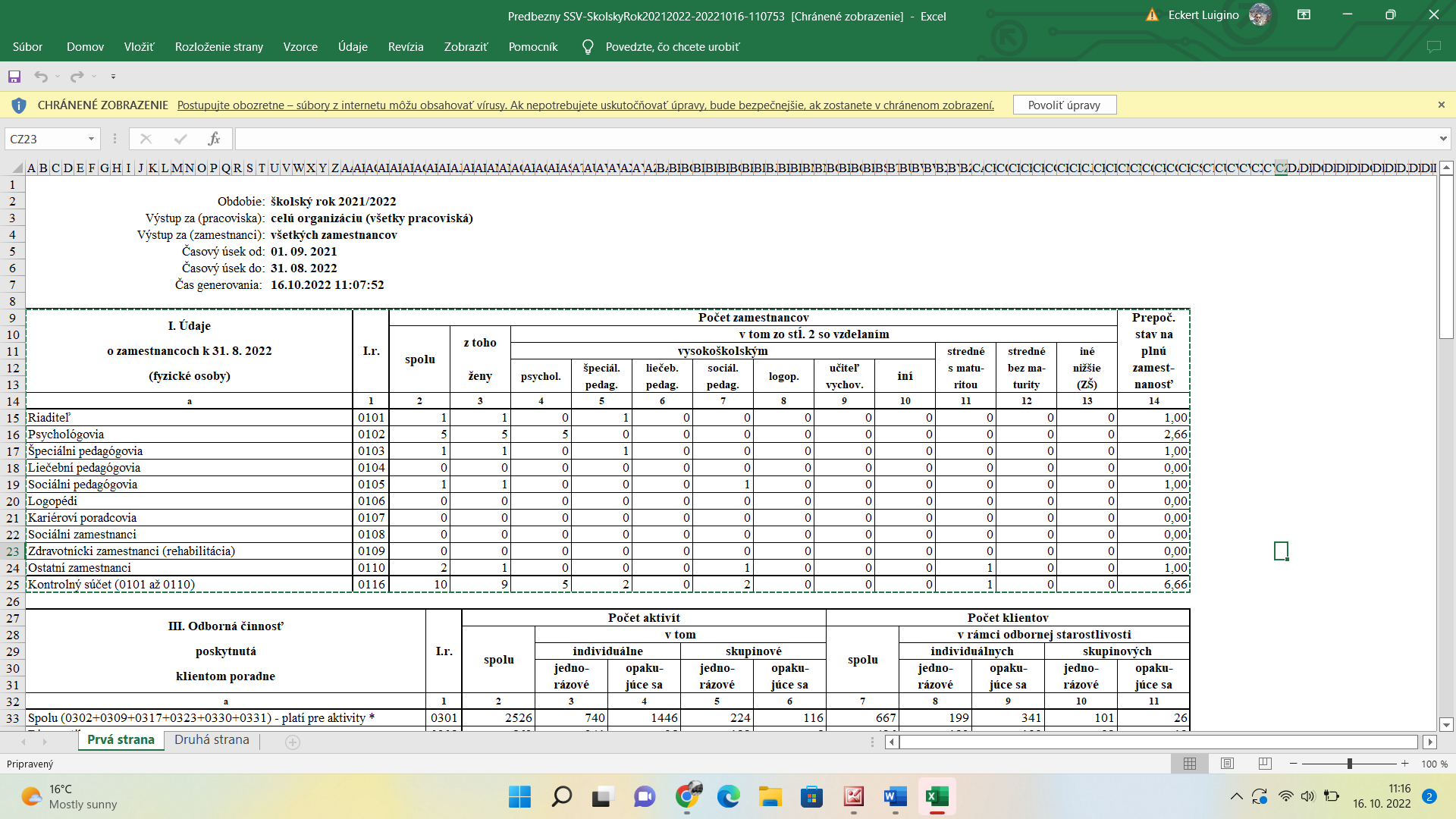 3. Plnenie kvalifikačných predpokladov odborných zamestnancov CPPPaP  (§2 ods. 1 písm. e)3.1 Plnenie kvalifikačných predpokladov odborných zamestnancov CPPPaPVšetci odborní zamestnanci CPPPaP spĺňajú kvalifikačné predpoklady v súlade so zákonom č. 338/2019 Z. z. o pedagogických zamestnancoch a odborných zamestnancoch a o zmene a doplnení niektorých zákonov. 4. Údaje o aktivitách a prezentácii CPPPaP na verejnosti (§2 ods. 1 písm. g)CPPPaP spolupracuje s regionálnym týždenníkom, v ktorom uverejňuje články o podujatiach. Na webovej stránke a sociálnych sieťach pravidelne CPPPaP zverejňuje odborné články. Rovnako informuje širokú verejnosť o svojej činnosti a plánovaných aktivitách. Počas pandémie Covid -19 a v súvislosti s vojnovým konfliktom na Ukrajine sme na týchto médiách pravidelne ponúkali rôzne metodické a odborné materiály určené pre odbornú a širokú verejnosť.5. Údaje o priestorových a materiálno-technických podmienkach poradne (§2 ods. 1 písm. j)5.1.Priestorové podmienkyCPPPaP sídli v prenajatých priestoroch v budove Ministerstva vnútra SR, priestory sú veľkosťou vyhovujúce, v roku 2012 zrekonštruované, slúžia účelom a zameraniu poradne. Zmluvu na prenájom máme uzatvorenú s MV SR na 5 rokov. Priebežne modernizujeme zariadenie.  5.2  Technické vybavenie poradneVybavenie CPPPaP technikou je v tomto školskom roku na primeranej  úrovni. V CPPPaP máme:osobný počítač + príslušenstvo		10notebook					11
skener						1 
kopírovací stroj Canon			1projektor + príslušenstvo			1interaktívna tabuľa				2videokamera					1fotoaparát					2set na videokonferenciu		            1televízor 					1DVD prehrávač				1Kopírovací stroj Konika Minolta BizHub 1	5.3  Diagnostické testy a dotazníkyCPPPaP je primerane vybavené psychologickými a špeciálno-pedagogickými testami a dotazníkmi potrebnými pre odbornú činnosť.Ukončená bola činnosť programu Komposyt, prostredníctvom ktorého mali odborní zamestnanci možnosť testovať počítačovou formou s následným vyhodnotením testov, čo urýchľovalo administratívnu časť testovania. Adekvátna náhrada zatiaľ k dispozícii nie je5.3.1 KnižnicaKnižnica CPPPaP slúži potrebám odborných zamestnancov, tiež pedagógom a rodičom. Knižnica obsahuje tituly mierne zastaralé, vydané prevažne do roku 2010. Momentálne absentuje ich priebežné dopĺňanie o nové tituly, vzhľadom na naše  finančné možnosti. 6. SWOT analýza (§2 ods. 1 písm. k)Zamestnancom CPPPaP sa v tomto školskom roku podarili zrealizovať úlohy, ktoré vyplývali z jednotlivých náplní práce.6.1 Silné stránkyprofesionalita a vysoká odbornosť odborných zamestnancov, kvalitná práca na úseku poradenstva, diagnostiky, reedukácie a starostlivosti o deti so zdravotným znevýhodnenímintenzívna spolupráca s UPSVaR pri riešení problémových detí a ich rodíndobrá spolupráca s MŠ, ZŠ, SŠ dobrá spolupráca s pediatrami, detskými neurológmi, detským psychiatromdobrá komunikácia  a teamová práca medzi odbornými zamestnancamivybavenie počítačovou technikouvybudovaná knižnica s odbornou literatúrouvybudovaný bohatý výber psychodiagnostických testovvynovené pracovné priestory 	6.2 Slabé stránkynedostatočné ocenenie zamestnancovnedostatočný počet OZpreťaženosť zamestnancov /administratíva, EVUPP/nedostatočná až žiadna ponuka akreditovaných vzdelávacích programov pre odborných zamestnancovzvýšenie administratívnej náročnosti pri opätovnom papierovom vyhodnocovaní niektorých testových batérii vzhľadom na ukončenie činnosti programu KOMPOSYTabsencia inovácii niektorých testovacích batérii.	6.3  Príležitostidobré pracovné podmienky pre zamestnancovdobrá sociálna klíma na pracoviskumožnosť ďalšieho odborného rastu odborných zamestnancovzvýšenie dostupného vzdelávania prostredníctvom rôznych webinároch 	6.4 Rizikápretrváva slabá ponuka na vzdelávanie odborných zamestnancov strata motivácie pre ďalšie vzdelávanie pre nízke mzdové ohodnotenie, ponuka kreditového vzdelávania mimo NIVAM finančne náročná čiastočné obmedzenia vyplývajúce z pandémie Covid – 19absentujúce možnosti supervízií pre OZ.V Myjave, 20.10. 2022					PaedDr. Lucia Czere EckertováriaditeľkaII. Klienti podľa druhu školy,I.r.Vyšetrení klientiVyšetrení klientiVyšetrení klientiVyšetrení klientiVyšetrení klientiVyšetrení klientiII. Klienti podľa druhu školy,I.r.spoluz tohov tom zo stĺpca 2v tom zo stĺpca 2v tom zo stĺpca 2v tom zo stĺpca 2zariadeniaI.r.spoluz tohojednorazovojednorazovoopakovaneopakovanezariadeniaI.r.spoluženyindivi-skupi-indivi-skupi-zariadeniaI.r.spoluženyduálnenovoduálnenovoa1234567Materské školy0201328144972219217Špeciálne materské školy0202100010Základné školy0203200987917968ZŠ pre žiakov so zdrav. znevýhod.0204000000Špeciálna trieda pri Mš/Zš0205000000Gymnáziá02069362861240Stredné odborné školy020726950210Špeciálne SOŠ, OU a praktic. školy0208301011Ostatné zariadenia0209302010Rodiny, školsky nezaradené02101397150Kontrolný súčet (0201 až 0210)021666732219910134126VI. Klienti CPPPaP podľa dochádzkyVI. Klienti CPPPaP podľa dochádzkyI.r.Početaa12Evidovaní klientiEvidovaní klienti0601667detipred začiatkom povinnej škol. dochádzky0602332detiplniace povinnú škol. dochádzku0603205detipo ukončení povinnej škol. dochádzky0604121iné osoby (napr. študent)iné osoby (napr. študent)06059z r0601 klienti, ktorým bola odporúčaná ústavná starost.z r0601 klienti, ktorým bola odporúčaná ústavná starost.06060z r0601 klienti, ktorí sú zo SZPz r0601 klienti, ktorí sú zo SZP06076Kontrolný súčet (0601až 0607)Kontrolný súčet (0601až 0607)06161340VII. Dôvody príchoduI.r.Početv tom iniciátor príchodu do CPPPaPv tom iniciátor príchodu do CPPPaPv tom iniciátor príchodu do CPPPaPv tom iniciátor príchodu do CPPPaPv tom iniciátor príchodu do CPPPaPv tom iniciátor príchodu do CPPPaPv tom iniciátor príchodu do CPPPaPklienta aI.r.klientovdepi-klientrodič,zariad.zdravot.kurátor,špec.iniciátor príchoduI.r.spolustážsámzákon.školasociál.zariad.polícia,výchov.do CPPPaPI.r.zástup.starostli.súdzariad.A12345678910Školská spôsobilosť, povinné predpri.07016815422260100Problémy v učení0702683228350000Problémy v správaní070332041890100Nadanie - talent0704400220000Osobnost. a psychické problémy0705611143760120Karierové poradenstvo070686054770000Sociálno-patologické javy0707100010000Poruchy vo vývine reči0708300300000Rodinné a iné dôvody070914021001010Osobnostný rozvoj07102901710641960012Rizikový vývin0711900621000Zdravotné znevýhodnenie0712300018120000Integrácia cudzincov v SR0713100010000Kontrolný súčet (0701 až 0713)071666736412123672342V. Preventívne činnosti/V. Preventívne činnosti/I.r.PočetPočetPočetaktivityaktivityI.r.činnostístretnutíúčastníkovaktivityaktivityI.r.činnostístretnutíúčastníkovaa1234Skupinové činnostiSkupinové činnosti050144117605v tomvýcviková skupina05021468213v tomprednášky, besedy, kurzy, semináre0503131556v tompobytové akcie a zážitkové aktivity05041734336Služby pedagógomSlužby pedagógom0505284662v tommetodické konzultácie, poradenstvo, správy0506274535v tomprednášky, besedy, kurzy, semináre05071127Odborné konzultácie pre iné subjektyOdborné konzultácie pre iné subjekty0508000Ostatné preventívne činnosti-aktivityOstatné preventívne činnosti-aktivity05091214103v tomosvetové, propagačné a informačné aktivity05108998v tomodborné konzília0511112v tomkonzultácie pre rodičov, žiakov, študentov0512343Kontrolný súčet (0501 až 0512)Kontrolný súčet (0501 až 0512)05161683541540V. Preventívne činnosti/V. Preventívne činnosti/I.r.PočetPočetPočetAktivityAktivityI.r.činnostístretnutíúčastníkovAktivityAktivityI.r.činnostístretnutíúčastníkovAA1234Skupinové činnostiSkupinové činnosti050144117605v tomvýcviková skupina05021468213v tomprednášky, besedy, kurzy, semináre0503131556v tompobytové akcie a zážitkové aktivity05041734336Služby pedagógomSlužby pedagógom0505284662v tommetodické konzultácie, poradenstvo, správy0506274535v tomprednášky, besedy, kurzy, semináre05071127Odborné konzultácie pre iné subjektyOdborné konzultácie pre iné subjekty0508000Ostatné preventívne činnosti-aktivityOstatné preventívne činnosti-aktivity05091214103v tomosvetové, propagačné a informačné aktivity05108998v tomodborné konzília0511112v tomkonzultácie pre rodičov, žiakov, študentov0512343Kontrolný súčet (0501 až 0512)Kontrolný súčet (0501 až 0512)05161683541540